Тема 5. ПЛОСКО-ПАРАЛЛЕЛЬНОЕ ДВИЖЕНИЕ ТВЕРДОГО ТЕЛАЗадание 5Найти для заданного положения механизма скорости и ускорения точек В и С, а также угловые скорость и ускорение звена, которому эти точки принадлежат. Схемы механизмов и необходимые для расчета данные приведены в таблице 5.1. В задании приняты следующие обозначения:OA и OA − угловые скорость и ускорение кривошипа ОА при заданном положении механизма;1 − угловая скорость колеса 1;VA и aA − скорость и ускорение точки А.Качение колес происходит без скольжения.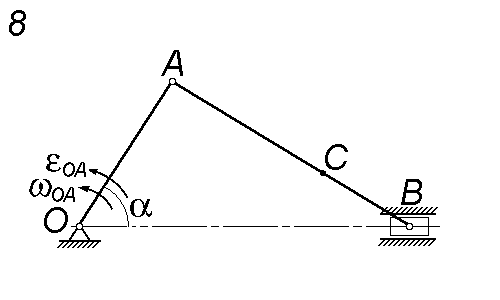 OA,    рад/с2OA,   рад/с25OA,   см32AB,    см64AC,    см56,    град45